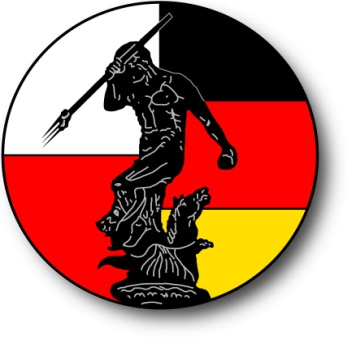 Kochani Członkowie Towarzystwa Polska –Niemcy Najserdeczniejsze życzenia zdrowych, 
radosnych i spokojnych Świąt Wielkiej Nocy, 
smacznego jajka, mokrego dyngusa, 
a także odpoczynku w rodzinnym gronie. 
Niech każdy z nas wykorzysta ten czas jak najlepiej.
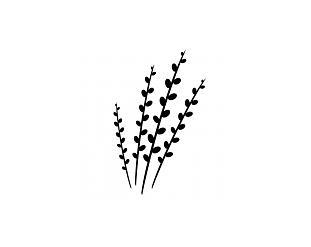 Frohe OsternUnd viel SonnenscheinskładaZarząd Towarzystwa Polska Niemcy  w Gdańsku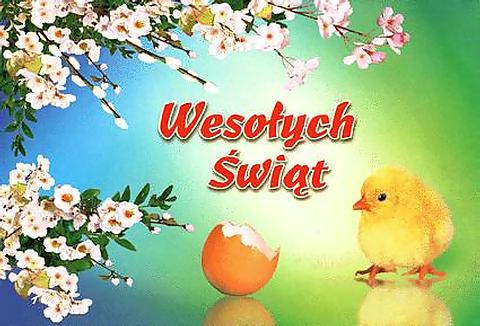 Gdańsk , Wielkanoc 2014